Dossier d’information: texte site Internet, nouveautés de l’ISH 2019 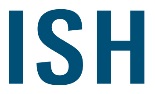 ISH 2019: découvrir en direct Water et Energy! Du lundi au vendredi! Visiteur professionnel national ou international, le salon ISH, world’s leading trade fair for HVAC + Water, vous offre une journée visiteurs supplémentaire pendant la semaine de travail. Offre gigantesque, navigation intuitive, programme cadre dynamique: l’ISH 2019 fixe, en outre, les critères grâce à une conception intégralement renouvelée du Parc des Expositions et à un look rafraîchi.L’ISH, qui est le salon d’une branche mondiale, présente dans le domaine «Energy» des technologies d’avenir performantes pour une technique des bâtiments intelligente parmi lesquelles figurent les toutes dernières solutions pour le couplage des secteurs tout comme pour la fusion de la chaleur et du courant. De plus, en tête de la liste des innovations: le chauffage numérique et donc l’utilisation de l’informatique pour des conceptions de chaleur porteuses d’avenir. En 2019, la technique de refroidissement, de climatisation et d’aération moderne répond, entre autres, aux défis concernant la qualité de l’air ambiant. Le renforcement de la performance de la domotique est un autre thème clé du prochain ISH. Il s’agit ici de la modélisation des données du bâtiment et de la façon de constituer grâce à celle-ci un réseau idéal de métiers. Parallèlement au domaine «Energy», «Water» se focalise sur les solutions sanitaires durables et sur un design innovateur de salle de bains. Parmi les thèmes majeurs figurent les «systèmes intelligents de gestion de l’eau», une «eau potable propre», la «salle de bains de soins, lieu de travail des services de soins à domicile» et la «couleur dans la salle de bains». Vous découvrirez dès maintenant ici quelles sont les teintes qui donnent le ton dans la salle de bains.Classé en «Selection@ISH», «Skills@ISH» et «Career@ISH», le programme cadre de grande ampleur complète le potentiel de votre visite du salon. Informez-vous d’ores et déjà des temps forts.Venez nouer des contacts et accumuler des impulsions pour un avenir commercial performant. Avec l’ISH (du 11 au 15 mars 2019).www.ish.messefrankfurt.com.www.ish.messefrankfurt.com/facebookwww.ish.messefrankfurt.com/twitterwww.ish.messefrankfurt.com/googlepluswww.ish.messefrankfurt.com/youtube